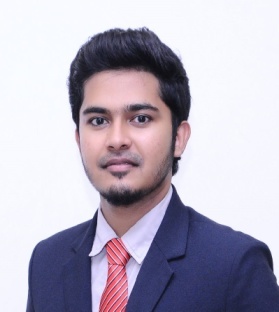 ABDUL Email: abdul.381593@2freemail.com CAREER OBJECTIVE: “Seeking position in a company where I can explore more of my talent and skills and in a more creative way make use of the opportunities to grow, learn and to develop my personality and the organization.”EDUCATIONAL QUALIFICATION:WORK EXPERIENCE:Delhivery logistics, Payyanur, Kerala, IndiaDesignation: Team leadDuration:6 monthsIn charge of Dispatch CentreDispatch the goods on time without making delaysManage the entire employee life cycle on unified platform, Used HRM software DARWINBOXUsed Defcom  an expense entering software for claiming all the expenses  Control all the team members and do all the management works in the dispatch centreConduct weekly meetings by participating all the employeesCareer Step educational consultancy, Payyanur, Kerala, IndiaDesignation: Education ConsultantDuration: 2.5 years Conduct marketing activities, Participate in education exhibitions, Conduct educational drives, Conduct seminarsSchool centric sales practicesGiving guidance on educational institutionsAssist in admission procedure for studentsCOMPUTER QUALIFICATION:MS Office (Word, PowerPoint, Excel)STRENGTHS:Presentation SkillSelf-confident and Creative thinkingAbility to get along with peopleCommitment /Team workDedicated to sincere and hard workCommunication skill ACHIEVEMENTS:Have participated in various creative and Innovative workshops.Invitation Head for ICE - A national level management fest at Department of management studies, kannur UniversityHospitality Head for BRANDQUIZ – A national level quiz completion at Department of  Management Studies, Kannur UniversitySecured Prizes in different competitions held in college while pursing MBA.PROJECT/INTERNSHIP:“Stress management of employees at NEW MANGALORE PORT TRUST.” (MBA project)“Organization Study in KSDL, Bangalore.” (MBA Internship)LANGUAGE:English (Read, Write, Talk)Malayalam (Read, Write, Talk)Hindi (Read, Write)Arabic(Read, Write)PERSONAL DETAILSNationality: Indian  Date of Birth: 05-06-1993 Sex: Male Marital status: Single Height: 175cm Language: English, Hindi, Malayalam, Arabic Religion: IslamDECLARATION:I hereby declare that the above furnished information is correct and true to the best of my knowledge and if given an opportunity, I promise to give the best of my abilities to the organization.  CourseInstitutionBoard/UniversityYear of PassingPercentage (%)MBA – Marketing &HRDepartment of Management studieskannur University201761%BBMSrinivas Institute of Management Studies, MangaloreMangalore University201559%PUC 11Wadihuda Higher Secondary school,kannurKerala Board Higher Secondary Examination201274%SSLCMujammau English schoolCBSE201058%